 SMLOUVA O POSKYTOVÁNÍ SLUŽEB(dále jen „Smlouva“)uzavřená v souladu s ustanovením § 1746 odst. 2 zákona č. 89/2012 Sb., občanský zákoník, ve znění pozdějších předpisů (dále jen „OZ“) za přiměřeného použití ustanovení § 2586 a násl. téhož zákonaSmluvní stranyObjednatel:Statutární město Brno	Zastoupen:			JUDr. Markétou Vaňkovou, primátorkou	Se sídlem:			Dominikánské náměstí 1, 602 00 BrnoIČO:				44992785DIČ:				CZ44992785Bankovní spojení:		Česká spořitelna, a.s.Olbrachtova 1929/62, 140 00 Praha 4Číslo účtu:			111211222/0800ID datové schránky:		a7kbrrn	Ve věcech technických	je oprávněn jednat:		Ing. David Menšík, vedoucí OMI MMB	Ve věcech smluvníchje oprávněn jednat:	Ing. David Menšík, vedoucí OMI MMBČíslo Smlouvy:			Poskytovatel:					[Doplní poskytovatel]	Zastoupen:			_______________________	Se sídlem:			_______________________	IČO:				_______________________	DIČ:				_______________________Společnost zapsaná v OR vedeném u_______________________Bankovní spojení: 		_______________________ 	Číslo účtu:			_______________________Ve věcech technických je oprávněn jednat:		_______________________Ve věcech smluvních	je oprávněn jednat:		_______________________Číslo Smlouvy:		_______________________Pro účely Smlouvy se uvedené smluvní strany označují jako Objednatel a Poskytovatel.Smlouva byla uzavřena na základě výsledku výběrového řízení na veřejnou zakázku s názvem „Rámcová smlouva na údržbu a vývoj miniwebů statutárního města Brna – platforma Wordpress“ (dále jen "Veřejná zakázka"), zadávanou Objednatelem jako zadavatelem mimo režim zákona č. 134/2016 Sb., o zadávání veřejných zakázek, ve znění pozdějších předpisů (dále jen „ZZVZ“), neboť nabídka Poskytovatele podaná v rámci výběrového řízení na Veřejnou zakázku byla Objednatelem vyhodnocena jako nejvýhodnější.Účel a předmět SmlouvyÚčelem Smlouvy je využití zdrojů, know-how a organizačních schopností Poskytovatele k provádění odborných expertních a poradenských činností, které zahrnují údržbu stávajících miniwebů i návrh, tvorbu a rozvoj nových miniwebů statutárního města Brna na platformě Wordpress (dále jen „Expertní služby“).Předmětem Smlouvy je závazek Poskytovatele poskytovat Objednateli Expertní služby v souladu se všemi relevantními závaznými právními předpisy, jakož i se Smlouvou sjednanými podmínkami, a současně závazek Objednatele zaplatit Poskytovateli cenu stanovenou v čl. 4 Smlouvy za jejich řádné poskytnutí. Poskytovatel se zavazuje realizovat předmět plnění Smlouvy v rozsahu a za podmínek uvedených ve Smlouvě a v zadávací dokumentaci Veřejné zakázky. Poskytovatel tímto prohlašuje, že veškeré podmínky a požadavky Objednatele vymezené v zadávací dokumentaci Veřejné zakázky jsou pro něj závazné a jsou součástí Smlouvy. Pokud by některá ustanovení Smlouvy byla v rozporu s podmínkami a požadavky Objednatele vymezenými v zadávací dokumentaci Veřejné zakázky, mají přednost ustanovení zadávací dokumentace Veřejné zakázky.Poskytováním Expertních služeb se rozumí veškerá činnost Poskytovatele dle Smlouvy směřující k provádění činností v rozsahu dle přílohy č. 1 Specifikace služeb upřesněných podle požadavků Objednatele formou dle čl. 2 odst. 2.2 Smlouvy, a to i v případě, že výsledek činnosti Poskytovatele má charakter díla ve smyslu § 2587 OZ nebo autorského díla ve smyslu § 2 dle zákona č. 121/2000 Sb., o právu autorském, o právech souvisejících s právem autorským a o změně některých zákonů (autorský zákon), ve znění pozdějších předpisů (dále jen „AZ“). Poskytovatel se zavazuje řídit volbami a rozhodnutími Objednatele.Lhůta, způsob a místo plněníPoskytovatel se zavazuje poskytovat Expertní služby způsobem a ve lhůtách (termínech) dle Smlouvy. Objednatel je oprávněn v rámci objednávky a požadavků na Expertní služby, a to u větších/rozsáhlejších požadavků dle vlastního uvážení Objednatele, požadovat před zahájením poskytování takových Expertních služeb, předložení rámcové analýzy Poskytovatele týkající se příslušné objednávky a požadavků na Expertní služby. V takovém případě je Poskytovatel povinen do 10 pracovních dní od doručení požadavku Objednatele zpracovat na vlastní náklady a předat Objednateli rámcovou analýzu příslušného požadavku Objednatele na Expertní služby obsahující mj. rekapitulaci a analýzu požadavku Objednatele, koncepční návrh jeho řešení, včetně možných alternativ, kalkulaci pracnosti a ceny za realizaci takového požadavku Objednatele (vycházející z jednotkové ceny dle čl. 4 odst. 4.1 Smlouvy) a předpokládaný harmonogram realizace takového požadavku. Objednatel je oprávněn ve lhůtě 5 pracovních dnů od doručení příslušné rámcové analýzy písemně předložit Poskytovateli své připomínky. V takovém případě je Poskytovatel povinen upravit příslušnou rámcovou analýzu v souladu s připomínkami Objednatele (zejména pokud nesplňují požadavky na ně stanovené Objednatelem) a předá Objednateli nejpozději do 5 pracovních dnů po doručení připomínek Objednatele konečnou verzi příslušné rámcové analýzy. Poskytování příslušných Expertních služeb, na které si Objednatel vyžádal předložení rámcové analýzy, je Poskytovatel oprávněn zahájit pouze v případě, že Objednatel schválí příslušnou rámcovou analýzu Poskytovatele, případně jím upravenou na základě připomínek Objednatele, přičemž Objednatelem schválené podmínky v rámcové analýze jsou pro Poskytovatele závazné.Objednatel bude čerpat kapacity Poskytovatele v člověkohodinách dle potřeby Objednatele. Dodaná kapacita Expertních služeb bude Objednateli fakturována dle čl. 5 Smlouvy. Místem předání plnění je sídlo Objednatele nebo jiná budova, v níž sídlí Magistrát města Brna. Expertní služby, které lze řešit vzdáleně, budou po dohodě s Objednatelem poskytnuty v sídle Poskytovatele.CenaSmluvní sazba Poskytovatele za řádné poskytování Expertních služeb je stanovena dohodou smluvních stran jako jednotková cena za jednu člověkohodinu poskytování Expertních služeb ve výši:Cena bez DPH:			Doplní poskytovatel KčDPH (21 %):	 		Doplní poskytovatel KčCena včetně DPH:		Doplní poskytovatel KčČerpání služeb a rozsah odebíraných kapacit Poskytovatele v člověkohodinách bude stanoven na základě vzájemné dohody smluvních stran tak, že objem poskytnutých Expertních služeb bude činit maximálně 1 500 000 Kč bez DPH za celou dobu účinnosti Smlouvy.Cena za plnění dle čl. 2 Smlouvy je stanovena na základě dohody smluvních stran jako součin dohodnutého rozsahu prací Objednatele v člověkohodinách pro každý ucelený rozsah služeb a smluvní hodinové sazby Poskytovatele dle čl. 4 odst. 4.1 Smlouvy. Cena celkem za celý předmět plnění dle čl. 4 odst. 4.2 Smlouvy a hodinová sazba dle čl. 4 odst. 4.1 Smlouvy jsou sjednány jako ceny nejvýše přípustné po celou dobu plnění Smlouvy a zahrnující veškeré náklady nutné nebo Poskytovatelem vynaložené pro řádné splnění Expertních služeb.V případě jiné sazby DPH bude Poskytovatel Objednateli účtovat sazbu DPH ve výši odpovídající platným a účinným právním předpisům ke dni zdanitelného plnění. Cena za plnění bez DPH tímto není dotčena. Poskytovatel odpovídá za to, že sazba DPH je stanovena v souladu s platnými právními předpisy.Platební podmínkyJednotlivá dílčí plnění, jež představují ve smyslu příslušných ustanovení zákona č. 235/2004 Sb., o dani z přidané hodnoty, ve znění pozdějších předpisů (dále jen „zákon o DPH“) samostatná zdanitelná plnění, se považují za uskutečněná dnem převzetí příslušných Expertních služeb dle čl. 7 Smlouvy Objednatelem.Poskytovateli vzniká právo fakturovat plnění za jednotlivé Expertní služby, tj. vystavit daňový doklad (fakturu) Objednateli, ve výši sjednané za příslušnou Expertní službu podle čl. 4 Smlouvy, po jeho řádném poskytnutí, nejdříve však po převzetí plnění Objednatelem (akceptace) za podmínek uvedených v čl. 7 Smlouvy.Cena plnění dle čl. 4 odst. 4.1 Smlouvy bude Objednatelem hrazena na základě faktury Poskytovatele s přiloženým protokolem o předání a převzetí dle čl. 7 akceptujícím plnění Poskytovatele. Součástí faktury bude také soupis skutečně odpracovaných člověkohodin na základě požadavků Objednatele (výkaz práce).Faktura musí obsahovat číslo Smlouvy Objednatele, všechny náležitosti řádného účetního a daňového dokladu ve smyslu příslušných zákonných ustanovení, zejména zákona o DPH a § 435 OZ a bude doručena do datové schránky Objednatele. Splatnost faktury je stanovena na 30 dnů ode dne jejího doručení Objednateli.V případě, že faktura nebude splňovat zákonné nebo smluvené náležitosti, včetně jejího doručení do datové schránky, je Objednatel oprávněn zaslat ji ve lhůtě splatnosti zpět Dodavateli k doplnění, aniž se tak dostane do prodlení se splatností; lhůta splatnosti počíná běžet znovu od opětovného doručení náležitě doplněného či opraveného dokladu.Povinnost zaplatit sjednanou cenu plnění je splněna dnem odepsání příslušné částky z účtu Objednatele ve prospěch účtu Poskytovatele. Všechny částky poukazované v Kč vzájemně smluvními stranami na základě Smlouvy musí být prosté jakýchkoliv bankovních poplatků nebo jiných nákladů spojených s převodem na jejich účty.Platba bude poukázána na bankovní účet Poskytovatele uvedený ve faktuře. Uvedený bankovní účet musí být zveřejněn správcem daně způsobem umožňujícím dálkový přístup. V případě, že účet tímto způsobem zveřejněn nebude, je Objednatel oprávněn uhradit Poskytovateli cenu na úrovni bez DPH, DPH Objednatel poukáže správci daně.Objednatel neposkytuje Poskytovateli na předmět plnění Smlouvy jakékoliv zálohy.Součinnost, práva a povinnosti smluvních stranObjednatel se zavazuje Poskytovateli poskytovat součinnost vyplývající ze Smlouvy, a to pouze v nezbytně nutném rozsahu, a nikoliv nad rámec součinnosti jinak obvyklé při poskytování obdobného druhu plnění. Konkrétní rozsah součinnosti Objednatele bude smluvními stranami projednán po uzavření Smlouvy.Objednatel je oprávněn zajistit poskytnutí součinnosti třetími osobami. Poskytovatel je povinen postupovat při plnění předmětu Smlouvy s odbornou péčí, podle nejlepších znalostí a schopností a sledovat a chránit oprávněné zájmy Objednatele.Poskytovatel je povinen v průběhu poskytování Expertních služeb neprodleně upozornit Objednatele na nevhodnost jeho pokynů nebo předané dokumentace. Toto upozornění musí mít písemnou formu. V takovém případě je Objednatel povinen se k tomuto upozornění bez zbytečného odkladu písemně vyjádřit a je povinen učinit veškerá opatření, aby Poskytovatel mohl pokračovat v poskytování Expertních služeb řádně.Objednatel je oprávněn kdykoliv kontrolovat provádění smluvní činnosti Poskytovatele. Zjistí-li, že Poskytovatel realizuje povinnosti vyplývající ze Smlouvy v rozporu s povinnostmi stanovenými obecně závaznými právními předpisy nebo Smlouvou, je oprávněn požadovat, aby Poskytovatel bezplatně a bezodkladně odstranil vady vzniklé z této činnosti a činnost prováděl řádným způsobem. Poskytovatel se zavazuje zajistit dodržování pracovněprávních předpisů, zejména zákona č. 262/2006 Sb., zákoník práce, ve znění pozdějších předpisů, zákona č. 435/2004 Sb., o zaměstnanosti, ve znění pozdějších předpisů, vůči všem osobám, které se na plnění předmětu Smlouvy podílejí, a to bez ohledu na to, zda jsou práce na předmětu Smlouvy prováděny bezprostředně Poskytovatelem. Poskytovatel je povinen zajistit rovnost a spravedlivé a důstojné zacházení se všemi jeho zaměstnanci i osobami vykonávajícími práce na základě dohod o pracích konaných mimo pracovní poměr, včetně spravedlivého a rovného odměňování v práci a vyloučení diskriminace zaměstnanců jakéhokoli druhu. Objednatel je oprávněn vyžádat si od Poskytovatele jakékoli informace a dokumenty, které dokládají splnění povinností dle tohoto odstavce ze strany Poskytovatele; Poskytovatel je povinen výzvě Objednatele vyhovět a předložit mu požadované informace nebo dokumenty do 5 dnů ode dne obdržení takové výzvy.Předání a převzetíPředání a převzetí všech dílčích plnění (Expertních služeb) je splněno jejich řádným ukončením a úspěšným protokolárním předáním a převzetím Objednatelem. Průběh předání a převzetí (akceptační řízení) probíhá v těchto krocích:Současně s předáním plnění Poskytovatelem stvrdí Objednatel svým podpisem jeho předání na Poskytovatelem předloženém protokolu o předání a převzetí, v rámci něhož je Poskytovatel povinen předložit výkaz práce. Tímto podpisem v příslušné části protokolu o předání a převzetí nevyjadřuje souhlas přebírající smluvní strana s obsahem předmětu předání, nýbrž pouze potvrzuje skutečnosti, že k takovému předání došlo.Objednatel následně do 5 pracovních dnů od předání plnění stvrdí svým podpisem akceptaci plnění v příslušné části protokolu o předání a převzetí, a to s následujícím výsledkem:bez výhrad (akceptace bez výhrad), pokud předané plnění je bez jakýchkoliv vad či nedodělků; s výhradami (akceptace s výhradami), pokud předané plnění má sice vady či nedodělky, nicméně nejde o takové vady či nedodělky, které brání užití či převzetí plnění; případně nepřevzetí plnění (neakceptace), pokud předané plnění má takové vady či nedodělky, které brání užití či převzetí plnění. Při převzetí plnění s výhradami je Objednatel povinen uvést na protokolu o předání a převzetí písemný seznam vad či nedodělků nebránících užití či převzetí plnění a požadovaný termín jejich odstranění s tím, že pokud se smluvní strany nedohodnou v konkrétním případě na jiném termínu odstranění vad či nedodělků, je Poskytovatel povinen případné vady či nedodělky odstranit nejpozději do 5 pracovních dnů od jejich oznámení ze strany Objednatele v rámci protokolu o předání a převzetí.  Při nepřevzetí plnění je Objednatel povinen uvést na protokolu o předání a převzetí písemný seznam vad či nedodělků bránících užití či převzetí plnění a Poskytovateli bude poskytnuta přiměřená lhůta k jejich odstranění a dohodnut nový termín předání plnění; uvedeným není dotčena odpovědnost Poskytovatele za včasné poskytnutí Expertních služeb v termínech dle Smlouvy.Podpis protokolu o předání a převzetí v části týkající se akceptace Objednatelem, a to s výsledkem bez výhrad či s výhradami je podmínkou pro vznik oprávnění Poskytovatele vystavit fakturu za poskytnutí příslušné části Expertních služeb dle Smlouvy. Změnové řízeníKaždá smluvní strana může kdykoli během doby trvání Smlouvy požádat o jakoukoli změnu v rozsahu, typech nebo parametrech Expertních služeb. Žádná smluvní strana není povinna navrhovanou změnu přijmout. Poskytovatel se však zavazuje přijmout za přiměřených podmínek změny požadované Objednatelem v případě, že se jedná o změny související se změnou legislativy.Poskytovatel pro zachování kontinuity poskytovaných Expertních služeb vede řádnou a úplnou dokumentaci všech provedených změn poskytovaných Expertních služeb.Změnové řízení se zahajuje písemnou žádostí na změnové řízení podanou osobou oprávněnou jednat ve věcech smluvních nebo technických a doručenou druhé smluvní straně. V oznámení musí být definován alespoň rámcově rozsah požadované úpravy Expertních služeb.Poskytovatel zpracuje v součinnosti s Objednatelem podklady na změnové řízení.Smluvní strany se dohodnou o změně, způsobu jejího řešení a o jejích důsledcích do Smlouvy.Pokud má změna dopad do Smlouvy, musí být provedena formou písemného dodatku ke Smlouvě nebo uzavřením nové smlouvy, přičemž musí být vždy respektován ZZVZ.Poskytovatel bude realizovat změny či doplňky poskytovaného plnění pouze v tom případě, že bude v rámci změnového řízení dosaženo dohody v otázkách změn termínů a ceny, jakož i dohody o případných dalších podmínkách.Nevyjádří-li se Objednatel ke změnám navrhovaným v rámci změnového řízení bezodkladně, nejdéle však do deseti pracovních dnů platí, že s navrhovanou změnou nesouhlasí a Poskytovatel bude pokračovat v poskytování plnění podle původně sjednaných podmínek.Odpovědnost za škodu, odpovědnost za vady, záruka, sankční ujednáníSmluvní strany se zavazují k vyvinutí maximálního úsilí k předcházení škodám a k minimalizaci vzniklých škod. Smluvní strany nesou odpovědnost za škodu dle platných právních předpisů a Smlouvy. Žádná ze smluvních stran není odpovědná za škodu vzniklou porušením povinnosti ze Smlouvy, prokáže-li, že mu ve splnění takové povinnosti dočasně nebo trvale zabránila mimořádná nepředvídatelná a nepřekonatelná překážka vzniklá nezávisle na jeho vůli. Překážka vzniklá ze škůdcových osobních poměrů nebo vzniklá až v době, kdy byl škůdce s plněním smluvené povinnosti v prodlení, ani překážka, kterou byl škůdce podle smluvené povinnosti povinen překonat, ho však povinnosti k náhradě nezprostí. Smluvní strany se zavazují upozornit druhou smluvní stranu bez zbytečného odkladu na vzniklé překážky bránící řádnému plnění Smlouvy a dále se zavazují k vyvinutí maximálního úsilí k jejich odvrácení a překonání.Poskytovatel se zavazuje udržovat v platnosti a účinnosti po celou dobu účinnosti Smlouvy pojistnou smlouvu, jejímž předmětem je pojištění odpovědnosti za škodu způsobenou Poskytovatelem třetí osobě s limitem pojistného plnění vyplývající z pojistné smlouvy, který nesmí být nižší než 1 000 000 Kč (slovy: jeden milion korun českých). V případě, že při činnosti prováděné Poskytovatelem dojde ke způsobení škody Objednateli nebo třetím osobám, která nebude kryta pojištěním sjednaným ve smyslu tohoto odstavce Smlouvy, bude Poskytovatel povinen tyto škody uhradit z vlastních prostředků.Poskytovatel přebírá závazek a odpovědnost za vady plnění Expertních služeb (vady zjevné, skryté i právní), jež bude takové plnění či jeho část mít v době předání a převzetí Objednateli – zjevné vady je Objednatel povinen vytknout při převzetí plnění, vady skryté je Objednatel povinen vytknout bez zbytečného odkladu po jejich zjištění a dále v rozsahu uvedeném v čl. 9 odst. 9.5 Smlouvy i za vady, které se na plnění dle Smlouvy (či jeho dílčí části) vyskytnou v průběhu záruční doby.Poskytovatel, tam kde je to relevantní vzhledem k povaze plnění předmětu Smlouvy, poskytuje Objednateli záruku za jakost plnění předmětu Smlouvy ve smyslu ust. § 2113 OZ v délce 24 měsíců, která začíná plynout od akceptace takového plnění Objednatelem. Záruční doba se prodlužuje o dobu, která uplyne od písemného uplatnění řádné reklamace do doby odstranění reklamovaných vad či nedodělků. Případné vady či nedodělky plnění Poskytovatel na své náklady řádně odstraní, případně nahradí plněním bezvadným a to tak, že pokud se smluvní strany nedohodnou v konkrétním případě na jiném termínu odstranění vad či nedodělků, je Poskytovatel povinen případné vady či nedodělky odstranit nejpozději do 5 pracovních dnů od jejich oznámení ze strany Objednatele. V případě prodlení Objednatele s plněním peněžitého závazku uhradí Objednatel na výzvu Poskytovatele úrok z prodlení ve výši 0,05 % z dlužné fakturační částky za každý
i započatý den prodlení po době splatnosti daňového dokladu.V případě prodlení Poskytovatele týkajícího se předání dílčích plnění v dohodnutém termínu, uhradí Poskytovatel Objednateli smluvní pokutu ve výši 0,05 % z ceny včas nedodaného dílčího plnění, a to za každý i započatý den prodlení, maximálně však do výše ceny včas nedodaného plnění. K předání plnění musí dojít v souladu s čl. 7 Smlouvy.V případě prodlení Poskytovatele s odstraněním vad či nedodělků v rámci předání a převzetí ve lhůtách dle čl. 7 odst. 7.2 bodu 7.2.3 Smlouvy uhradí Poskytovatel Objednateli smluvní pokutu ve výši 5 000 Kč (slovy: pět tisíc korun českých) za každý i započatý den prodlení a jednotlivý případ.V případě prodlení Poskytovatele s odstraněním záručních vad či nedodělků ve lhůtách dle Smlouvy uhradí Poskytovatel Objednateli smluvní pokutu ve výši 5 000 Kč (slovy: pět tisíc korun českých) za každý i započatý den prodlení a jednotlivý případ.Ustanovením o smluvní pokutě není, jakkoliv, dotčeno či omezeno právo na náhradu škody, oprávněná smluvní strana je oprávněna uplatnit nárok na náhradu škody vedle smluvní pokuty v plné výši. O náhradě škody platí dále obecná ustanovení OZ.Jakákoliv ustanovení týkající se dotčení či omezení výše či druhu škody jsou neúčinná.Práva duševního vlastnictvíPokud je výsledkem činnosti Poskytovatele podle Smlouvy plnění, které naplňuje znaky díla ve smyslu AZ, poskytuje Poskytovatel Objednateli a Objednatel od Poskytovatele získává veškerá práva související s ochranou duševního vlastnictví vztahující se k takovému dílu, a to v rozsahu nezbytném pro řádné užívání takového díla Objednatelem po celou dobu trvání příslušných autorských práv. Objednatel zejména nabývá od Poskytovatele dnem poskytnutí autorského díla Objednateli (nejpozději však ke dni podpisu protokolu o předání a převzetí Expertních služeb dle Smlouvy, jichž je takové autorské dílo součástí) veškerá majetková práva, a to formou následujícího licenčního ujednání.Poskytovatel poskytuje licenci jako:licenci k veškerým známým způsobům užití autorského díla jako celku, a to alespoň v rozsahu nezbytném pro řádné užívání Expertních služeb Objednatelem;nevýhradní licenci k těm částem autorského díla, u nichž je Poskytovatel sám autorem či vykonavatelem autorských práv k dílu zaměstnaneckému;licenci neomezenou územním či množstevním rozsahem a rovněž tak neomezenou způsobem nebo rozsahem užití;licenci na dobu určitou, a to po celou dobu trvání majetkových práv autorských k dílu;licenci neodvolatelnou;licenci, kterou není Objednatel povinen využít, a to ani zčásti;licence je udělena s právem udělení podlicence či postoupení licence jakékoliv Objednatelem ovládané společnosti;licenci, která umožňuje Objednateli užívání autorského díla všemi známými způsoby užití pro vnitřní potřebu bez omezení.Poskytovatel rovněž uděluje Objednateli oprávnění dílo dle čl. 10 odst. 10.1 Smlouvy bez omezení zveřejnit, upravovat, zpracovávat, překládat, či měnit jeho název, a že je též oprávněn takové dílo spojit s dílem jiným a zařadit jej do díla souborného. Oprávnění dle tohoto odstavce Smlouvy se rovněž vztahuje na třetí osobu, kterou Objednatel určí k realizaci oprávnění zde uvedených, a to pro Objednatelovu interní potřebu.Smluvní strany se výslovně dohodly, že odměna za veškerá oprávnění poskytnutá Objednateli dle tohoto článku Smlouvy je již zahrnuta v ceně dle čl. 4 Smlouvy, zejména odměna za poskytnutí licence a za udělení oprávnění ve smyslu předchozích odstavců.Objednatel je oprávněn pořizovat pro vlastní potřebu rozmnoženiny veškeré dokumentace předané Poskytovatelem v listinné i elektronické podobě a používat text veškerých dokumentací předaných Poskytovatelem pro přípravu dalších technických dokumentací a uživatelských příruček.Poskytovatel je povinen zajistit, aby výsledkem jeho plnění nebo jakékoliv jeho části nebyla porušena práva třetích osob. Pro případ, že užíváním předmětu plnění nebo jeho dílčí části nebo prostou existencí předmětu plnění nebo jeho dílčí části budou v důsledku porušení povinností Poskytovatele dotčena práva třetích osob, nese Poskytovatel vedle odpovědnosti za takovéto vady plnění i odpovědnost za veškeré škody, které tím Objednateli vzniknou.Poskytovatel je povinen zajistit pro Objednatele licence k autorským dílům svým i třetích osob. Náklady na tyto licence jsou součástí ceny Expertních služeb dle Smlouvy. Povinnost týkající se licence a jejího rozsahu dle tohoto článku Smlouvy platí pro Poskytovatele. Poskytovatel podpisem Smlouvy prohlašuje, že vlastní veškerá oprávnění k autorskému dílu dle předchozího odstavce Smlouvy, zejména, že získal veškerá oprávnění autorů či třetích osob k takovému dílu a je oprávněn je poskytnout Objednateli.Poskytovatel je povinen poskytnout Objednateli licenci nebo podlicenci bez právních vad. Licence nebo podlicence poskytnutá Objednateli Poskytovatelem má právní vady zejména tehdy, pokud vyjde najevo, že Poskytovatel nebyl oprávněn poskytnout licenci či podlicenci ve výše uvedeném rozsahu, případně pokud poskytnutá licence či podlicence bude úspěšně zpochybněna jakoukoliv třetí osobou nebo v případě, že ve smyslu ust. § 2360 odst. 2 OZ v rozporu se Smlouvou ani nevznikla.Poskytovatel je povinen Objednateli uhradit jakékoli majetkové škody a nemajetkové újmy vzniklé v důsledku toho, že Objednatel nemohl předmět plnění Smlouvy užívat řádně a nerušeně dle Smlouvy. Jestliže Poskytovatel poruší jakoukoliv povinnost stanovenou v tomto článku Smlouvy nebo se ukáže jakékoliv jeho prohlášení uvedené v tomto článku Smlouvy jako nepravdivé, neúplné nebo zavádějící, jedná se o podstatné porušení Smlouvy. Současně má Objednatel v takovém případě oprávnění požadovat po Poskytovateli uhrazení smluvní pokuty ve výši 500 000 Kč (slovy: pět set tisíc korun českých) za každý jednotlivý případ takového porušení Smlouvy. Zaplacením smluvní pokuty není dotčeno, ani omezeno právo Objednatele na náhradu škody, kterou lze vymáhat vedle smluvní pokuty v plné výši.Další a závěrečná ustanoveníPoskytovatel se zavazuje plnění předmětu Smlouvy provést sám, bez využití poddodavatele. Tato Smlouva nabývá platnosti dnem jejího podpisu oběma smluvními stranami a účinnosti uveřejněním prostřednictvím registru smluv ve smyslu zákona č. 340/2015 Sb., o zvláštních podmínkách účinnosti některých smluv, uveřejňování těchto smluv a o registru smluv (zákon o registru smluv), ve znění pozdějších předpisů (dále jen „ZoRS“). Podle ZoRS bude tato Smlouva Objednatelem zveřejněna v registru smluv. Smlouva se uzavírá na dobu neurčitou, resp. do vyčerpání maximálního objemu poskytnutých Expertních služeb uvedeného v čl. 4 odst. 4.2.Smlouva představuje úplnou dohodu smluvních stran o předmětu Smlouvy a všech náležitostech, které smluvní strany měly a chtěly ve Smlouvě ujednat, a které považují za důležité pro závaznost Smlouvy. Smlouvu lze měnit či doplňovat pouze písemnými dodatky odsouhlasenými oběma smluvními stranami.Smluvní strany se podpisem Smlouvy dohodly, že vylučují aplikaci ustanovení § 557 OZ.Smluvní strany si nepřejí, aby nad rámec výslovných ustanovení Smlouvy byla jakákoliv práva a povinnosti dovozovány z dosavadní či budoucí praxe zavedené mezi smluvními stranami či zvyklostí zachovávaných obecně či v odvětví týkajícím se předmětu plnění Smlouvy, ledaže je ve Smlouvě výslovně sjednáno jinak. Vedle shora uvedeného si smluvní strany potvrzují, že si nejsou vědomy žádných dosud mezi nimi zavedených obchodních zvyklostí či praxe.Pro vyloučení pochybností Poskytovatel výslovně potvrzuje, že je podnikatelem, uzavírá Smlouvu při svém podnikání, a na Smlouvu se tudíž neuplatní ustanovení § 1793 OZ.Poskytovatel na sebe v souladu s ustanovením § 1765 odst. 2 OZ přebírá nebezpečí změny okolností. Tímto však nejsou nikterak dotčena práva smluvních stran upravená ve Smlouvě.Je-li nebo stane-li se jakékoli ustanovení Smlouvy neplatným, nezákonným nebo nevynutitelným, netýká se tato neplatnost a nevynutitelnost zbývajících ustanovení Smlouvy. Smluvní strany se tímto zavazují nahradit do 5 pracovních dnů po doručení výzvy druhé smluvní strany jakékoli takové neplatné, nezákonné nebo nevynutitelné ustanovení ustanovením, které je platné, zákonné a vynutitelné a má stejný nebo alespoň podobný obchodní a právní význam.Objednatel je oprávněn od Smlouvy písemně odstoupit z důvodu jejího podstatného porušení Poskytovatelem, přičemž za podstatné porušení Smlouvy se bude považovat prodlení Poskytovatele s poskytováním Expertních služeb (či jejich dílčí části) v termínech stanovených Smlouvou delším než 20 dnů.Možnost odstoupení smluvních stran od Smlouvy se dále řídí příslušnými ustanoveními OZ. Odstoupení od Smlouvy je platné dnem doručení oznámení o odstoupení druhé smluvní straně.Smlouvu lze ukončit písemnou výpovědí bez uvedení důvodů. V takovém případě činí výpovědní lhůta 3 měsíce a běží od prvého dne měsíce následujícího po doručení písemné výpovědi druhé smluvní straně.Poskytovatel je oprávněn vstupovat do objektů Objednatele v souvislosti s plněním Smlouvy jen se souhlasem nebo v přítomnosti oprávněné osoby Objednatele.Záležitosti ve Smlouvě výslovně neupravené se řídí příslušnými ustanoveními OZ a příslušnými právními předpisy souvisejícími. Veškeré případné spory ze Smlouvy budou v prvé řadě řešeny smírem (tento postup se nevztahuje na vymáhání finančních pohledávek vzniklých z porušení povinnosti zaplatit pohledávku). Pokud smíru nebude dosaženo během 30 dnů, všechny spory ze Smlouvy a v souvislosti s ní budou řešeny věcně a místně příslušným soudem v České republice.Smluvní strany se zavazují vzájemně informovat o všech organizačních změnách (název, sídlo, tel., fax., apod.).Smluvní strany jsou povinny zachovat mlčenlivost o všech skutečnostech, údajích a informacích, týkajících se druhé smluvní strany, které mají povahu jejich obchodního tajemství v rozsahu a za podmínek § 504 OZ, a o kterých se dozví v souvislosti s plněním Smlouvy. Smluvní strany se zavazují, že tyto skutečnosti nesdělí, ani jiným způsobem neposkytnou, žádné třetí osobě a zajistí jejich přiměřenou ochranu a utajení.Poskytovatel je dle zákona č. 110/2019 Sb., o zpracování osobních údajů, v platném znění, a dle Nařízení Evropského Parlamentu a Rady (EU) č. 2016/679 ze dne 27. dubna 2016, o ochraně fyzických osob v souvislosti se zpracováním osobních údajů a o volném pohybu těchto údajů a o zrušení směrnice 95/46ES (obecné nařízení o ochraně osobních údajů), povinen zachovávat mlčenlivost o osobních údajích a o bezpečnostních opatřeních, jejichž zveřejnění by ohrozilo zabezpečení osobních údajů v informačním systému Objednatele. Povinnost mlčenlivosti trvá i po ukončení účinnosti Smlouvy. Poskytovatel odpovídá Objednateli v plné míře za škodu, kterou mu způsobí porušením tohoto ustanovení.Objednatel je při nakládání s veřejnými prostředky povinen dodržovat ustanovení zákona č. 106/1999 Sb., o svobodném přístupu k informacím, ve znění pozdějších předpisů.Smlouva je vyhotovena ve čtyřech vyhotoveních, z nichž dvě vyhotovení obdrží Objednatel a dvě vyhotovení obdrží Poskytovatel.Nedílnou součástí Smlouvy jsou následující přílohy:Příloha č. 1 Specifikace Expertních služebPříloha č. 2 Vzor Zadávacího formulářePříloha č. 3 Vzor Akceptačního protokoluSmluvní strany shodně prohlašují, že se seznámily s obsahem Smlouvy, který je dostatečně určitý a srozumitelný, a že se Smlouvou souhlasí v plném rozsahu. Smluvní strany uzavírají Smlouvu na základě vážné a svobodné vůle prosté omylu a na důkaz toho připojují své vlastnoruční podpisy.Doložka:Smlouva byla schválena Radou města Brna na schůzi R8/         dne               .V Brně dne		V ________ dne ________            Za Objednatele: 	Za Poskytovatele:_____________________________                 	__________________________________	za Statutární město Brno	za [doplní Poskytovatel]              Ing. David Menšík		vedoucí OMI MMBPříloha č.1Specifikace Expertních služebPředmětem plnění veřejné zakázky je poskytování služeb při návrhu, tvorbě a rozvoji miniwebů statutárního města Brna, které budou realizovány na platformě Wordpress podle ad-hoc zadání dle aktuálních potřeb Objednatele.Poskytovatel bude poskytovat pro Objednatele následující Expertní služby zahrnující následující dílčí plnění:-	údržba stávajících miniwebů;-	rámcový návrh řešení nových miniwebů;-	návrh a realizace grafické podoby miniwebů;-	návrh a řešení požadovaných funkcionalit;-	kompletní realizace miniwebů;-	testování a prezentace miniwebů.Objednatel bude jednotlivé subprojekty (miniweby) zadávat prostřednictvím zadávacího formuláře (Příloha č. 2), ve kterém budou popsány veškeré náležitosti a požadavky na miniweb. Poskytovatel, po odsouhlasení zadání, navrhne pracnost realizace v člověkohodinách, jejíž rozsah odsouhlasí Objednatel. Tento rozsah prací bude v rámci subprojektu nepřekročitelný, skutečnost může být nižší.Každý subprojekt bude ukončen procesem akceptace, jehož výstupem bude akceptační protokol (Příloha č. 3), který bude sloužit jako podklad pro fakturaci.Příloha č. 2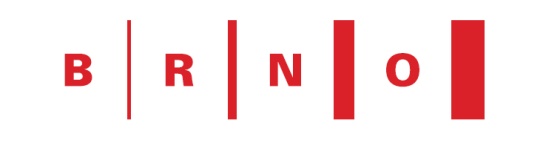 Vzor Zadávacího formulářeNázev projektu: 	Dodávka miniwebů statutárního města BrnaČíslo smlouvy SMB:		xxxxxxxxxxOznačení webu:		Název webu / nový nebo úpravaZpracovatel zadání:		 jméno, příjmení zpracovateleNový web / úpravy:	identifikace, zda se jedná o nový web, úpravy zásadního rozsahu-technické zhodnocení nebo úpravy v rámci provozuPopis prací:Popis prací, Popis prací, Popis prací, Popis prací, Popis prací, Popis prací, Popis prací, Popis prací, Popis prací, Popis prací, Popis prací, Popis prací, Popis prací, Popis prací, Popis prací, Popis prací, Popis prací, Popis prací, Popis prací, Popis prací, Popis prací, Popis prací, Popis prací, Popis prací, Popis prací, Popis prací, Popis prací, Popis prací.Zadání plnění dne: datum zadáníAkceptace zadání OMI dne: datum akceptacePříloha č. 3Vzor Akceptační protokoluNázev projektu: 	Číslo smlouvy SMB:	Etapa / fáze / období:	Název etapy / fázeZpracovatel projektu:	jméno, příjmení a funkce zpracovateleNázev zprávy / plnění:	odkazy na smlouvu (katalog služeb), forma akceptace, ceny bez DPH*) A = akceptováno, N = neakceptováno, V = akceptováno s výhradouPředání plnění dne: datum předáníKomentář (popis zjištěných nedostatků)Případné výhrady a zjištěné nedostatky v plnění poskytovatele, případné návrhy na jejich odstranění včetně termínů, případné vyčíslení sankcí. Je-li seznam akceptačních výhrad v samostatném souboru, uvede se zde tento soubor jako příloha akceptačního protokolu.Shrnutí řešení (splnění kritérií) – závěr akceptace (hodící se zakroužkujte)A = akceptováno, N = neakceptováno, V = akceptováno s výhradouPřevzetí plnění dne: datum převzetíSoučástí akceptačního protokolu je výkaz práce dle čl. 7 Smlouvyčíslo službypopis služby (odkaz na smlouvu)počet hodinsazba Kč bez DPH/hodcelkem za službu Kč bez DPHcelkem za službu Kč vč. DPHCelkem KčCelkem KčCelkem KčCelkem KčZa poskytovateleJméno a příjmení odpovědné osoby PoskytovateleZa objednateleJméno a příjmení odpovědné osoby ObjednateleZa objednatele převzal (akceptoval)Jméno a příjmení odpovědné osoby Objednatelečíslo službypopis služby (odkaz na smlouvu)počet hodinsazba Kč/hodcelkem za službu Kčvýsledek akceptace (A/N/V)*Celkem KčCelkem KčCelkem KčCelkem KčZa poskytovatelePodpisJméno a příjmení odpovědné osoby PoskytovateleZa objednatelePodpisJméno a příjmení odpovědné osoby ObjednateleAPři akceptaci nebyly zjištěny nedostatkyVPři akceptaci byly zjištěny nedostatky, jejichž seznam je uveden dále / je uveden v příloze. Tyto nedostatky nebrání akceptaci.NPři akceptaci byly zjištěny nedostatky, jejichž seznam je uveden dále / je uveden v příloze. Tyto nedostatky brání akceptaci.Za objednatele převzal (akceptoval)PodpisJméno a příjmení odpovědné osoby Objednatele